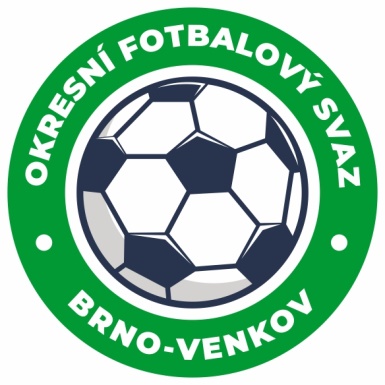 NOMINAČNÍ LISTINA Výběrů U17 OFS Brno – venkovAkce:            Meziokresní turnaj výběrů OFS U17 Místo, datum a čas srazu: fotbalový areál AFK Tišnov, 21.4.2022 8:00Ukončení akce: 21.4.2022 14:00                    Nominační listina hráčů U17Oborný Jan                                                 	Rosice                Haminger Vojtěch                                       		RosiceŠvestka Marek                                            		RosiceMasný Ondřej                                             		RosiceNovák Adam             	                         		RosiceTkáč Vladimír             	                         		Kuřim                       Deufner Ondřej      	                                   		Kuřim                  Šikula Jakub							KuřimThoma Nicolas                                           		KuřimVeselovský David           	                        		KuřimAdam Ondřej                  	                        		Ivančice    Gurskyy Samuel                                        		IvančicePavlík Matouš                                            		IvančiceJeřábek Filip                                              		IvančiceNešpůrek Patrik                                         		IvančiceBorek Jiří                                                   		TišnovHédl David                 	                        		Tišnov                Hédl Tomáš                                               		TišnovMašek Michal                                             		TišnovSedláček Adam                                          		TišnovNáhradníci:Buček Filip                                                  		TišnovSychra Oldřich                                            		KuřimJelen Patrik                                                 		RosiceZa účast hráčů na srazu odpovídají mateřské oddíly.V případě neomluvené neúčasti nominovaných hráčů se klub vystavuje postihu dle článku 17 bod 3 RFS !Nominovaní hráči si sebou vezmou obutí na hřiště s UT a věci osobní hygieny!!!Omluvy telefonicky na číslo: 702 164 364 – Petr SoustružníkOmluvy písemně na email: soustruznik.gtmofs@post.czV Brně : 11.4.2022                      Petr Soustružník                                                                 Jan Zycháčekpředseda KM OFS Brno - venkov		         	         předseda VV OFS Brno - venkovZa správnost:		      Libor Charvát                                     sekretář OFS Brno - venkov		